SURAT PENGANTARNomor	: .....................................Yth.......................................................................................................(tanggal) ....................Nama Jabatan,Tanda tangan dan stempelNama PejabatNIP ........................Tembusan :........................................………………….dst.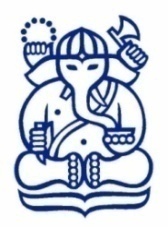 INSTITUT TEKNOLOGI BANDUNG<NAMA UNIT KERJA>Jalan ...............Bandung Kode Pos ......,Telp.: +6222 ........., Fax.: +6222 ......., e-mail: ........NOISIJUMLAH KETERANGAN12345